Filologia AngielskaStudia pierwszego stopnia niestacjonarneROK II (rok akademicki 2016/2017)kontynuacja programu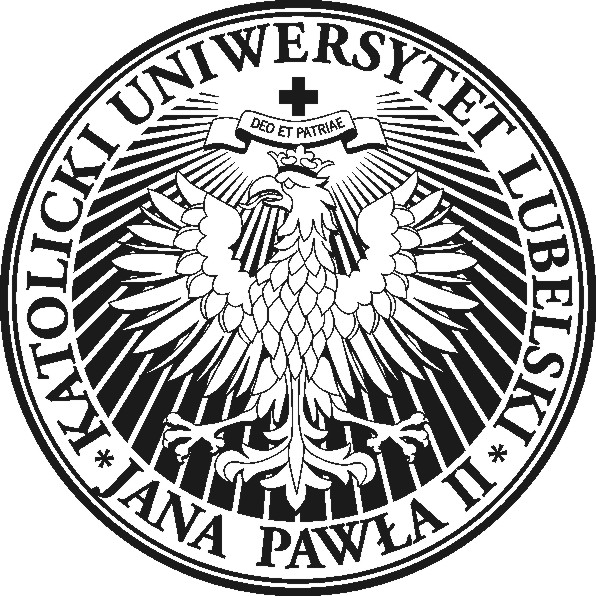 Katolicki Uniwersytet Lubelski Jana Pawła IIInstytut Filologii AngielskiejAl. Racławickie 14, 20-950 Lublintel.: +48 81 4453942, fax: +48 81 4453943email: ifa@kul.plKatolicki Uniwersytet Lubelski Jana Pawła IIInstytut Filologii AngielskiejAl. Racławickie 14, 20-950 Lublintel.: +48 81 4453942, fax: +48 81 4453943email: ifa@kul.plKatolicki Uniwersytet Lubelski Jana Pawła IIInstytut Filologii AngielskiejAl. Racławickie 14, 20-950 Lublintel.: +48 81 4453942, fax: +48 81 4453943email: ifa@kul.plLp.Nazwa przedmiotuSemestrSemestrSemestrSemestrProwadzącyLp.Nazwa przedmiotuIIIIIIIVIVProwadzącyLp.Nazwa przedmiotuLiczba godz. w sem.Forma zal./ Punkty ECTSLiczba godz. w sem.Forma zal./ Punkty ECTSModuł 1 – [Przedmioty ogólnouniwersyteckie i misyjne] (obowiązkowe dla wszystkich)Moduł 1 – [Przedmioty ogólnouniwersyteckie i misyjne] (obowiązkowe dla wszystkich)Moduł 1 – [Przedmioty ogólnouniwersyteckie i misyjne] (obowiązkowe dla wszystkich)Moduł 1 – [Przedmioty ogólnouniwersyteckie i misyjne] (obowiązkowe dla wszystkich)Moduł 1 – [Przedmioty ogólnouniwersyteckie i misyjne] (obowiązkowe dla wszystkich)Moduł 1 – [Przedmioty ogólnouniwersyteckie i misyjne] (obowiązkowe dla wszystkich)Moduł 1 – [Przedmioty ogólnouniwersyteckie i misyjne] (obowiązkowe dla wszystkich)1Historia Filozofii (wykład)10Zbo/110E/2dr R. Charzyńskidr R. Charzyński2Historia Filozofii (wykład) – kształcenie na odległość (zajęcia w formie elektronicznej)8Zbo/18E/2dr R. Charzyńskidr R. CharzyńskiModuł 2 – [Historia i kultura] (konwersatorium obowiązkowe dla wszystkich)Moduł 2 – [Historia i kultura] (konwersatorium obowiązkowe dla wszystkich)Moduł 2 – [Historia i kultura] (konwersatorium obowiązkowe dla wszystkich)Moduł 2 – [Historia i kultura] (konwersatorium obowiązkowe dla wszystkich)Moduł 2 – [Historia i kultura] (konwersatorium obowiązkowe dla wszystkich)Moduł 2 – [Historia i kultura] (konwersatorium obowiązkowe dla wszystkich)Moduł 2 – [Historia i kultura] (konwersatorium obowiązkowe dla wszystkich)1Historia Anglii i USA (konwersatorium)10Z/110E/1dr T. Niedokosdr T. Niedokos2Historia Anglii i USA (konwersatorium) – kształcenie na odległość (zajęcia w formie elektronicznej)8Z/18E/1dr T. Niedokosdr T. NiedokosModuł 3 – [Literaturoznawstwo] (obowiązkowe dla wszystkich)Moduł 3 – [Literaturoznawstwo] (obowiązkowe dla wszystkich)Moduł 3 – [Literaturoznawstwo] (obowiązkowe dla wszystkich)Moduł 3 – [Literaturoznawstwo] (obowiązkowe dla wszystkich)Moduł 3 – [Literaturoznawstwo] (obowiązkowe dla wszystkich)Moduł 3 – [Literaturoznawstwo] (obowiązkowe dla wszystkich)Moduł 3 – [Literaturoznawstwo] (obowiązkowe dla wszystkich)1Historia literatury angielskiej I (konwersatorium)10Z/110E/11. dr A. Bednarski1. dr A. Bednarski2Historia literatury angielskiej I (konwersatorium) – kształcenie na odległość (zajęcia w formie elektronicznej)8Z/18E/11. dr A. Bednarski1. dr A. Bednarski3Historia literatury angielskiej I (ćwiczenia)18Z/218Z/21. dr G. Maziarczyk2. dr G. Maziarczyk1. dr G. Maziarczyk2. dr G. Maziarczyk4Wstęp do literaturoznawstwa (ćwiczenia)18Z/218Z/21. dr A. Bednarski2. dr A. Bednarski1. dr A. Bednarski2. dr A. BednarskiModuł 4 - [Praktyczna nauka języka angielskiego] (ćwiczenia obowiązkowe)Moduł 4 - [Praktyczna nauka języka angielskiego] (ćwiczenia obowiązkowe)Moduł 4 - [Praktyczna nauka języka angielskiego] (ćwiczenia obowiązkowe)Moduł 4 - [Praktyczna nauka języka angielskiego] (ćwiczenia obowiązkowe)Moduł 4 - [Praktyczna nauka języka angielskiego] (ćwiczenia obowiązkowe)Moduł 4 - [Praktyczna nauka języka angielskiego] (ćwiczenia obowiązkowe)Moduł 4 - [Praktyczna nauka języka angielskiego] (ćwiczenia obowiązkowe)1Praktyczna nauka języka angielskiego – słownictwo (ćwiczenia)18Z/418Z/2gr 1 dr Ł. Borowiecgr 2 dr Ł. Borowiecgr 1 dr Ł. Borowiecgr 2 dr Ł. Borowiec2Praktyczna nauka języka angielskiego – pisanie akademickie (ćwiczenia)18Z/418Z/2gr 1 mgr M. Rusinekgr 2  mgr M. Rusinekgr 1 mgr M. Rusinekgr 2  mgr M. Rusinek3Praktyczna nauka języka angielskiego – gramatyka (ćwiczenia)18Z/418Z/2gr 1 mgr K. Lisgr 2 mgr K. Lisgr 1 mgr K. Lisgr 2 mgr K. Lis4Praktyczna nauka języka angielskiego – konwersacje (ćwiczenia)18Z/318Z/3gr 1 dr M O Fionnaingr 2 dr M O Fionnaingr 1 dr M O Fionnaingr 2 dr M O FionnainModuł 5 – [Specjalizacja translatoryczna]Moduł 5 – [Specjalizacja translatoryczna]Moduł 5 – [Specjalizacja translatoryczna]Moduł 5 – [Specjalizacja translatoryczna]Moduł 5 – [Specjalizacja translatoryczna]Moduł 5 – [Specjalizacja translatoryczna]Moduł 5 – [Specjalizacja translatoryczna]1Praktyczna nauka języka angielskiego – tłumaczenia konsekutywne angielsko-polskie (ćwiczenia)18Z/3--gr 1 mgr K. Majkowskagr 2 mgr K. Majkowskagr 1 mgr K. Majkowskagr 2 mgr K. Majkowska2Praktyczna nauka języka angielskiego – tłumaczenia konsekutywne polsko-angielskie (ćwiczenia)--18Z/3gr 1 mgr K. Majkowskagr 2 mgr K. Majkowskagr 1 mgr K. Majkowskagr 2 mgr K. MajkowskaModuł 6 – [Gramatyka opisowa j. ang. oraz kontrastywna angielsko-polska]Moduł 6 – [Gramatyka opisowa j. ang. oraz kontrastywna angielsko-polska]Moduł 6 – [Gramatyka opisowa j. ang. oraz kontrastywna angielsko-polska]Moduł 6 – [Gramatyka opisowa j. ang. oraz kontrastywna angielsko-polska]Moduł 6 – [Gramatyka opisowa j. ang. oraz kontrastywna angielsko-polska]Moduł 6 – [Gramatyka opisowa j. ang. oraz kontrastywna angielsko-polska]Moduł 6 – [Gramatyka opisowa j. ang. oraz kontrastywna angielsko-polska]1Gramatyka opisowa j. ang. Morfologia i Składnia (ćwiczenia)18Z/218Z/2gr 1 dr. A. Bartnikgr 2 dr. A. Bartnikgr 1 dr. A. Bartnikgr 2 dr. A. BartnikModuł 7 – [Lektoraty]Moduł 7 – [Lektoraty]Moduł 7 – [Lektoraty]Moduł 7 – [Lektoraty]Moduł 7 – [Lektoraty]Moduł 7 – [Lektoraty]Moduł 7 – [Lektoraty]1Język  niderlandzki (ćwiczenia)30Z/130Z/11. Mgr M. Lipnicka2. Mgr M. Lipnicka1. Mgr M. Lipnicka2. Mgr M. LipnickaEgzaminyEgzaminyEgzaminyEgzaminyEgzaminyEgzaminyEgzaminy1PNJAE/32Język niderlandzki E/2Razem III semestrGodzin228ECTS30Razem IV semestrGodzin228ECTS30OgółemGodzin456ECTS60